* * * * * * * * * * * * * * * * * * * * * * * * * * * * * * * * * * * * * * * * * * * * * * * * * * * * * * * * * * * * * * * * * * * * * * * * * * * * * * * * *Laboratorio:Laboratorio:ANÁLISIS ESPACIALANÁLISIS ESPACIALANÁLISIS ESPACIALANÁLISIS ESPACIALANÁLISIS ESPACIALINSTALACIONES Y MOBILIARIOTipo CómputoINSTALACIONES Y MOBILIARIOTipo CómputoINSTALACIONES Y MOBILIARIOTipo CómputoINSTALACIONES Y MOBILIARIOTipo CómputoINSTALACIONES Y MOBILIARIOTipo CómputoINSTALACIONES Y MOBILIARIOTipo CómputoINSTALACIONES Y MOBILIARIOTipo CómputoINSTALACIONES Y MOBILIARIOTipo CómputoINSTALACIONES Y MOBILIARIOTipo CómputoINSTALACIONES Y MOBILIARIOTipo CómputoINSTALACIONES Y MOBILIARIOTipo CómputoLicenciaturas que atiende:Lics. Licenciaturas que atiende:Lics. CERTIFICADO(ISO)ACREDITADO1. LIMPIEZA Y ORDEN1. LIMPIEZA Y ORDEN1. LIMPIEZA Y ORDEN2. INSTALACIONES PERSONAS CAPAC. DIFERENTES3. PISO3. PISO4. TECHO4. TECHO5. PAREDES6. ILUMINACIÓN6. ILUMINACIÓN6. ILUMINACIÓN7. VENTILACIÓN8. PUERTASLicenciaturas que atiende:Lics. Licenciaturas que atiende:Lics. 9. VENTANAS10. VIDRIOS11. MESAS ADECUADAS11. MESAS ADECUADAS11. MESAS ADECUADAS12.  INSTALACIÓN ELÉCTRICA EN MESAS13. SILLAS13. SILLAS14. ESTANTES Y GAVETAS14. ESTANTES Y GAVETAS15. EQUIPO AUDIOVISUAL INSTALADO16. INTERNET ALÁMBRICO E INALÁMBRICO16. INTERNET ALÁMBRICO E INALÁMBRICO16. INTERNET ALÁMBRICO E INALÁMBRICO17. INSTALACIÓN ELECTR. LÁMP. CONTACTOS APAGADORES18. TABLEROS ELÉTRICOS PROTEGIDOS Y ETIQUETADOSLicenciaturas que atiende:Lics. Licenciaturas que atiende:Lics. 19. NO-BREAKES / UPSSEGURIDAD 20. EXTINTORES20. EXTINTORES20. EXTINTORES21. SEÑALÉTICA22. SALIDA DE EMERGENCIA22. SALIDA DE EMERGENCIA23. ÁREA DE ALTO VOLTAJE SEÑALIZADA23. ÁREA DE ALTO VOLTAJE SEÑALIZADA24. BOTIQUÍN25. PLAN DE EMERGENCIA25. PLAN DE EMERGENCIA25. PLAN DE EMERGENCIA26. PROTECC. Y DISPOSITIVOS DE SEGURIDAD EN EQUIPO.DOCUMEN-TACIÓN Licenciaturas que atiende:Lics. Licenciaturas que atiende:Lics. 27. PROGRAM. MTTO. PREVENTIVO Y CORRECTIVO28. MANUALES DE PRÁCTICAS ACTUALIZADOS Y APROBADOS29. CALEN-DARIZACIÓN VISIBLE DE PRÁCTICAS29. CALEN-DARIZACIÓN VISIBLE DE PRÁCTICAS29. CALEN-DARIZACIÓN VISIBLE DE PRÁCTICAS30. LINEAMIENTOS31. A) APROBADOS31. A) APROBADOS32. B) VISIBLES32. B) VISIBLES33. C) DIFUNDIDOS A USUARIOS34. INVENTARIO DE EQUIPOS, MATERIAL Y MOB.34. INVENTARIO DE EQUIPOS, MATERIAL Y MOB.34. INVENTARIO DE EQUIPOS, MATERIAL Y MOB.35. LICENCIA DEL SOFTWARE VIGENTE36. BITÁCORA DE REGISTRO DE PRÁCTICAS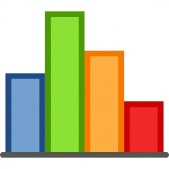 37. INSTALACIONES SUFICIENTES38. EQUIPO Y MOBILIARIO NECESARIO Y ADECUADO39. MATERIALES NECESARIOS Y ADECUADOS39. MATERIALES NECESARIOS Y ADECUADOS39. MATERIALES NECESARIOS Y ADECUADOSPERSONAL DEL LABORATORIO 40. HA TOMADO CURSOS DE ACTUALIZACIÓN40. HA TOMADO CURSOS DE ACTUALIZACIÓN41. SUFICIENTE PARA ATENDER USUARIOS41. SUFICIENTE PARA ATENDER USUARIOS42. CONOCIM. DE PROTOCOLOS DE SEGURIDAD43. CONDICIONES DE TRAB. FIS. Y SEG. ADECUADA43. CONDICIONES DE TRAB. FIS. Y SEG. ADECUADA43. CONDICIONES DE TRAB. FIS. Y SEG. ADECUADA44. FUMIGACIÓN CONTRA PLAGASOBSERVACIONESOBSERVACIONESOBSERVACIONESOBSERVACIONESOBSERVACIONESOBSERVACIONESOBSERVACIONESOBSERVACIONESOBSERVACIONESOBSERVACIONESOBSERVACIONESOBSERVACIONESOBSERVACIONESOBSERVACIONESOBSERVACIONESOBSERVACIONES